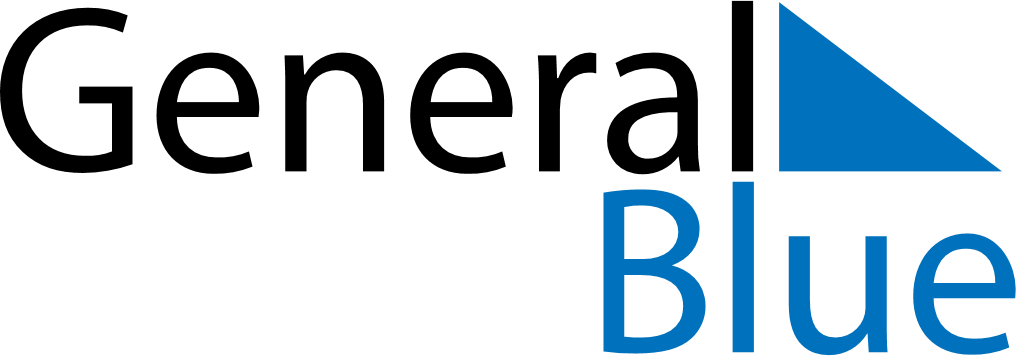 December 2018December 2018December 2018December 2018ChinaChinaChinaMondayTuesdayWednesdayThursdayFridaySaturdaySaturdaySunday1123456788910111213141515161718192021222223242526272829293031